Приложение к портфолио«Согласовано»(фамилия, имя, отчество (при наличии) руководителя (уполномоченного заместителя руководителя) организации), подпись, печатьОТЧЕТо профессиональной деятельности(фамилия, имя, отчество (при наличии), занимаемая должность (при наличии)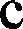 (указывается период, за который подается отчет о профессиональной деятельности)(полное наименование организации в соответствии с данными в едином государственном реестре юридических лиц / едином государственном реестре индивидуальных предпринимателей (при наличии)для прохождения периодической аккредитации по специальности(личная подпись аккредитуемого)».